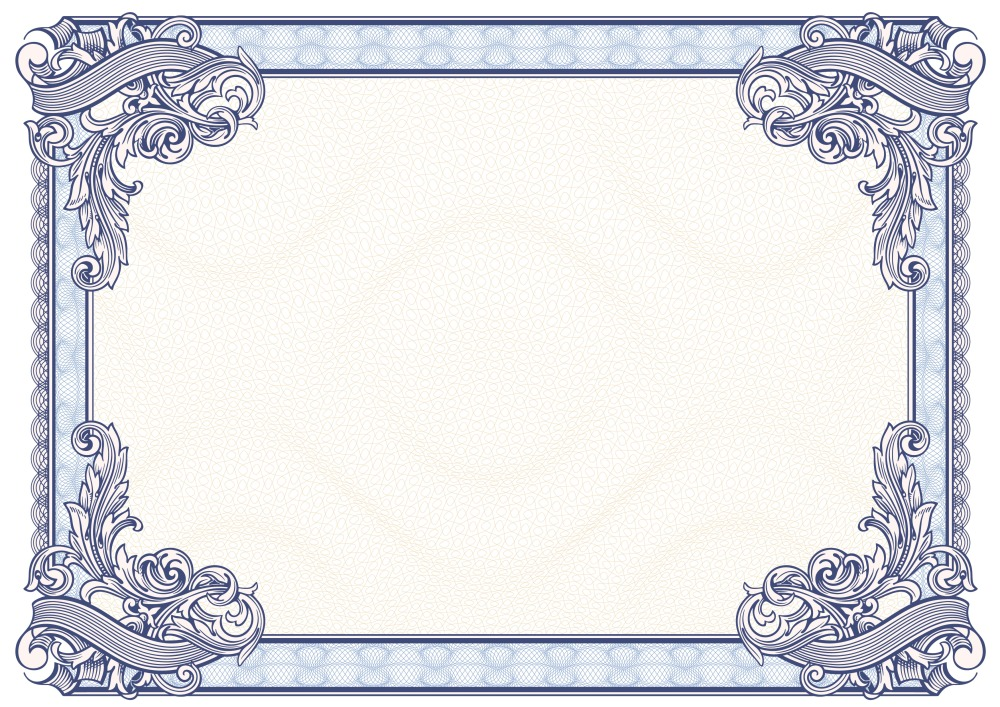 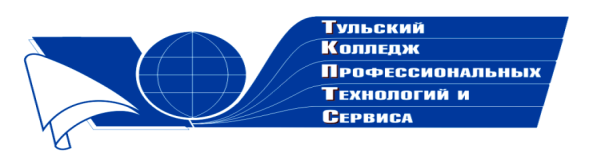 Государственное профессиональное образовательное учреждение  Тульской области «Тульский колледж профессиональных технологий и сервиса»ДипломНаграждаетсяМеха Наталья Васильевна,Пашкова Татьяна Николаевна,Шевченко Олеся Павловназанявшие  1 место  в общероссийском заочном конкурсе «Коллекция педагогического мастерства и творчества» в номинации «Воспитательный потенциал внеклассного мероприятия»  со сценарием устного журнала по теме  «Финансово- правовые аспекты семьи и брака»   Директор ГПОУ ТО       «ТКПТС»                                     С.С. Курдюмов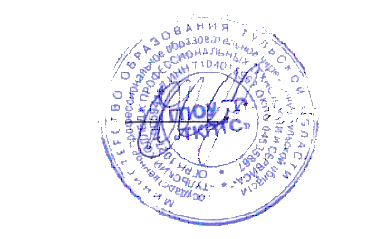 2018год 